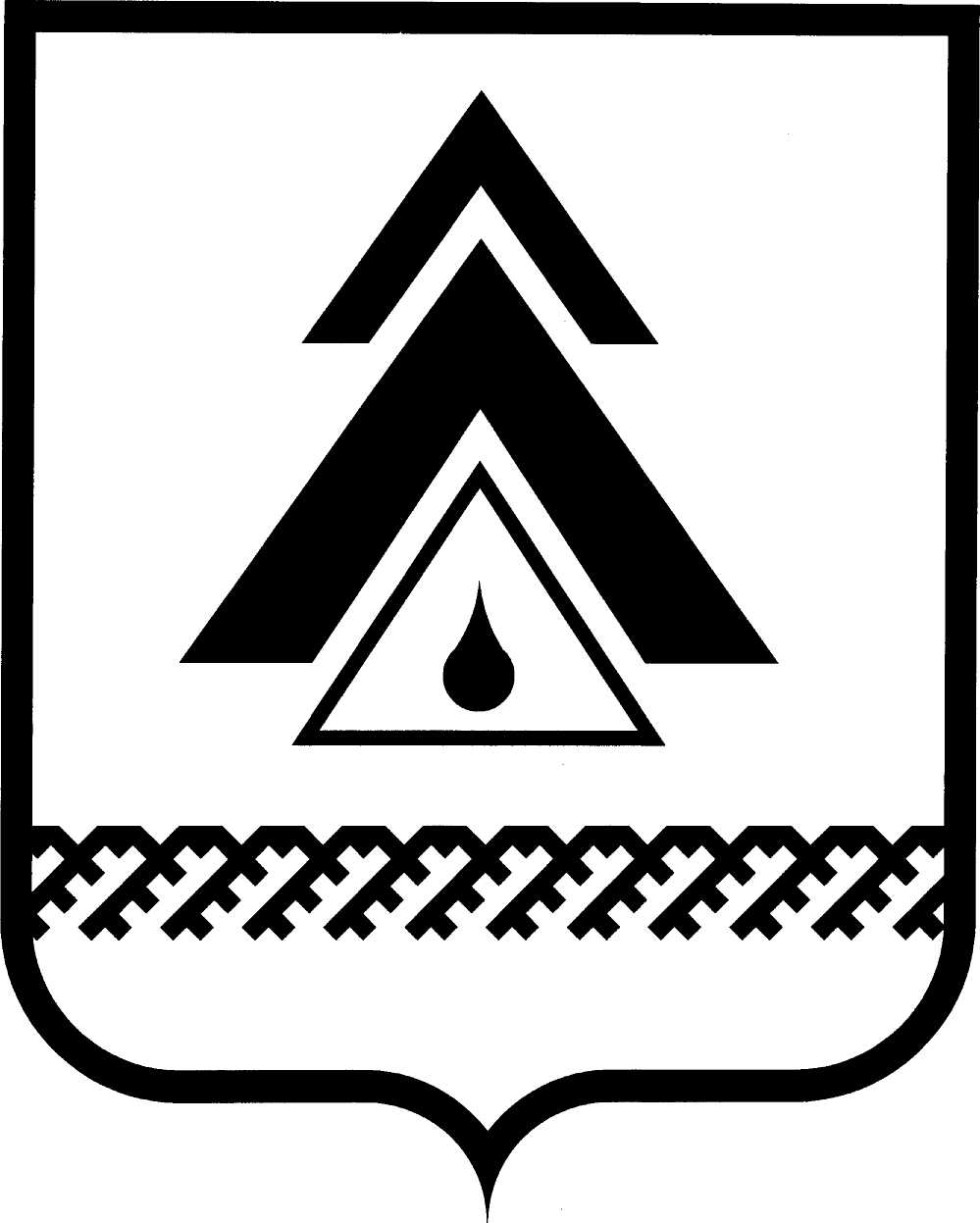 администрация Нижневартовского районаХанты-Мансийского автономного округа – ЮгрыПОСТАНОВЛЕНИЕОб утверждении Порядка оценки бюджетной, социальной и экономической эффективности предоставляемых (планируемых к предоставлению) налоговых льготВ целях повышения эффективности предоставляемых налоговых льгот (планируемых к предоставлению) по местным налогам, подлежащим зачислению в бюджет района:1. Утвердить Порядок оценки бюджетной, социальной и экономической эффективности предоставляемых (планируемых к предоставлению) налоговых льгот (далее − Порядок) согласно приложению.2. Департаменту финансов администрации района (А.И. Кидяева):2.1. Обеспечить проведение ежегодной оценки эффективности предоставляемых (планируемых к предоставлению) налоговых льгот в соответствии                 с Порядком, отражать результаты оценки в аналитической справке о результатах действия льгот по налогам.2.2. Вносить в срок не позднее 1 июля календарного года аналитическую справку о результатах действия льгот по налогам на рассмотрение Бюджетной комиссии по формированию проекта бюджета района на очередной финансовый год и плановый период.3. Признать утратившим силу постановление администрации района                  от 28.01.2010 № 93/1 «Об утверждении Порядка оценки бюджетной, социальной и экономической эффективности предоставляемых (планируемых к предоставлению) налоговых льгот». 4. Контроль за выполнением постановления возложить на заместителя главы администрации района по экономике и финансам Т.А. Колокольцеву.Исполняющий обязанности главы администрации района                                                       Т.А. КолокольцеваПриложение к постановлению администрации района от 14.04.2014 № 690Порядокоценки бюджетной, социальной и экономической эффективности предоставляемых (планируемых к предоставлению) налоговых льгот1. Порядок оценки бюджетной, социальной и экономической эффективности предоставляемых (планируемых к предоставлению) налоговых льгот           (далее − Порядок) определяет показатели для оценки эффективности налоговых льгот, подходы к оценке, перечень и последовательность действий при проведении оценки.2. Под оценкой эффективности налоговых льгот понимается контроль результативности налоговых льгот и их соответствия общественным интересам. Результативность налоговых льгот определяется бюджетной, социальной                         и экономической эффективностью.3. Целями осуществления оценки эффективности представления налоговых льгот являются:минимизация потерь бюджета района, связанных с предоставлением             налоговых льгот;проведение социальной политики в области налогообложения.4. Результаты оценки эффективности налоговых льгот используются                 в процессе формирования параметров бюджета района на очередной финансовый год и плановый период.5. Оценка эффективности осуществляется в отношении налоговых льгот, установленных нормативными правовыми актами органов местного самоуправления района для налогоплательщиков по следующим налогам:налог на имущество физических лиц;земельный налог.6. В отношении предоставленных (планируемых к предоставлению) налоговых льгот проводится оценка бюджетной, социальной и экономической эффективности.7. Под бюджетной эффективностью налоговых льгот понимается сохранение или превышение темпа роста налоговой базы, суммы исчисленного налога, подлежащего уплате в бюджет, роста объема налоговых льгот.Под социальной эффективностью понимается сумма предоставленных налоговых льгот.Под экономической эффективностью понимается темп роста объема              налоговых льгот.8. Оценка бюджетной, социальной и экономической эффективности предоставленных налоговых льгот проводится в три этапа:первый этап − обобщение информации о налоговых льготах, установленных нормативными правовыми актами органов местного самоуправления;второй этап − расчет коэффициентов эффективности налоговых льгот;третий этап − анализ эффективности налоговых льгот.9. Оценка бюджетной эффективности предоставляемых в текущем году           и планируемых к предоставлению налоговых льгот проводится в три этапа:первый этап − оценка и прогнозирование на отчетный финансовый год, очередной финансовый год и плановый период показателей, необходимых для расчета коэффициентов эффективности налоговых льгот на основе информации о налоговых льготах;второй этап − расчет коэффициентов эффективности налоговых льгот;третий этап − анализ эффективности налоговых льгот (аналитическая справка).10. Социальная эффективность налоговых льгот в отношении физических лиц принимается в равной сумме согласно налоговой отчетности.11. Экономическая эффективность в отношении физических лиц, учреждений, финансируемых за счет средств бюджета района или Ханты-Мансийского автономного округа – Югры, а также некоммерческих организаций, не рассчитывается.В отношении коммерческих организаций, в случае отсутствия информации о налоговых льготах, показатель считается равным 1.12. Расчет коэффициентов эффективности налоговых льгот проводится                по следующим формулам:12.1. Бюджетная эффективность налоговых льгот:а) по земельному налогу:                  НопБЭзн = 	,                  Нппгде:БЭзн − бюджетная эффективность по земельному налогу;Н − начисленный налог;оп − отчетный период;пп − предыдущий отчетный период;б) по налогу на имущество физических лиц:                      НопБЭниф =                ,                      Нппгде:БЭниф − бюджетная эффективность по налогу на имущество физических лиц;Н − начисленный налог;оп − отчетный период;пп − предыдущий отчетный период.12.2. Экономическая эффективность налоговых льгот:                VопЭЭ =                ,                Vппгде:ЭЭ − экономическая эффективность;V − сумма предоставленных налоговых льгот;оп − отчетный период;пп − предыдущий отчетный период.13. Предельные значения коэффициентов эффективности налоговых льгот устанавливаются в размере ≥ 1.14. В случае, если коэффициент эффективности ниже предельного значения, выявляются причины снижения коэффициента эффективности налоговых льгот.от 14.04.2014г. Нижневартовск№ 690          